Городское методическое объединениепедагогов-психологов дошкольных образовательных учрежденийСеминар-практикум для родителей «Формирование адекватного восприятия родителями собственных детей»Автор-составительпедагог-психологЛГ МАДОУ «ДС №2 «Белочка»Р.А. Саидахмедоваг.Лангепас, 2023 г.	Цель: обучение родителей  адекватным и эффективным формам поведения с детьми с ограниченными возможностями здоровья, привлечение родителей к коррекционно-развивающему и воспитательному процессу. Знакомство с понятием "принятие" ребенка, особенностями принимающего и непринимающего поведения родителя. Определение "языка принятия" и "языка непринятия".Задачи:формировать ответственность родителей за социализацию ребенка;ознакомить участников с различными подходами к семейному воспитанию и методами поддержки ребенка;определить оптимальные пути общения с ребенком;способствовать осознанию важности объективного оценивания и проявления безусловной любви.Приветствие «Комплимент».Инструкция: бросить мяч и сказать комплимент участнику.Потребность в любви относится к базовым потребностям человека, и ее удовлетворение имеет особое значение для детей. Недостаток материнской любви и тепла всегда негативно отражается на формировании личности ребенка и всей его дальнейшей жизни.Мы мечтаем видеть своих детей красивыми, умными, успешными, счастливыми, при этом, возможно, даже определяем судьбу ребенка тем или иным образом. Но по мере взросления наши дети часто не оправдывают наших надежд: будущая фотомодель набирает лишние килограммы, а будущий светила медицины не увлекается биологией. Родители с грустью осознают, что ребенок не оправдывает их ожиданий.Непринятие ребенкаО непринятии говорится и пишется очень много педагогами и психологами. Суть этого явления заключается в том, что родители пытаются изменить своих детей, не принимая их такими, какие они есть. Дети либо мешают своим родителям, либо не оправдывают их надежд.Принятие ребенкаПоявление в семье ребенка – это важный шаг. Нужно, чтобы родители совершали его осознанно, с пониманием сложностей материнства и отцовства и, конечно, ответственности. К счастью, невозможно запрограммировать внешность, характер и способности ребенка. Именно поэтому каждый человек уникален и неповторим.Ваш ребенок уникален и неповторим! Он имеет свой набор качеств, которых нет больше ни у кого. Уже за это нужно любить своего ребенка и принимать все его особенности. В этом заключается безусловное принятие ребенка.Правила безусловного принятия:Я люблю своего ребенка, потому что это МОЙ ребенок.Я принимаю ребенка таким, какой он есть.Мой ребенок хороший, хотя и может иногда поступать плохо. Плох не ребенок, а поступок.Я верю в то, что у моего ребенка много достоинств, главное – их найти.Я хочу, чтобы он нашел себя в жизни.Жизнь ребенка должна соответствовать не вашим желаниям, а его склонностями, способностями и предпочтениями. Принимая своего ребенка, вы учитесь правильно с ним взаимодействовать.Условное и безусловное принятие ребенка. Безусловно, принимать ребенка - значит принимать без условий; любить его не за какие-то определенные заслуги или желательное поведение, а просто за то, что он есть.Условное принятие - принятие ребенка на определенных условиях. Нередко можно слышать от родителей такое обращение к сыну или дочке: «Если ты будешь хорошим мальчиком (девочкой), то я буду тебя любить». Или: «Не жди от меня хорошего, пока ты не перестанешь... (лениться, драться, грубить), не начнешь... (хорошо учиться, помогать по дому, слушаться)».Принятие или непринятие ребенка проявляется ежедневно в различных ситуациях. Упражнение  «Что радует и что огорчает меня в моем ребенке»Каждый участник составляет таблицу Образец-  Какую часть таблицы было труднее заполнить? - В какой части получилось больше записей? Проанализировать разницу, подумать, как качества, которые огорчают родителя, могут трансформироваться в те, которые радуют.  Упражнение «Чтение сказки»Цель: показать родителям, насколько важен эмоциональный контакт с ребенком  и при беседе с ним, и при чтении художественной литературы и во многих других моментах.Педагог: «Давайте посмотрим, как же мы общаемся с ребенком, насколько важен нам момент общения с нашими детьми».Трем родителям предлагаются детские книжки со сказками, первый участник читает отрывок сказки, отвернувшись спиной к родителям, второй - лицом к родителям, но не отрывая взгляда от текста, а третий – рассказывает сказку эмоционально, используя жесты и мимику, выразительно, практически не смотря в текст.После прочтения предлагается педагог предлагает родителям ответить на вопросы: Что Вы чувствовали, когда к вам сидели спиной? А когда совсем не смотрели на вас? И понравилось ли эмоционально выразительное чтение, глаза в глаза? Педагог: «Также происходит и при общении с нашими детьми».Упражнение «Чего хотят дети?»Для упражнения понадобится рисунок сердца, разрезанный на части. Каждая часть нумеруется – чтобы в дальнейшем было удобнее и легче собрать мозаику.Педагог: «Представьте мысленно, что вы вернулись в детство. Вам 5-6 лет. Вспомните, чего больше всего хотелось? Запишите свои мысли одной фразой». Для этого участники разбиваются на 4 группы и записывают свои ответы на розданных им частях сердцах. Затем педагог предлагает из полученных частей собрать мозаику и делать общий  вывод, используя фразу «Чего на самом деле хотят дети», которую следует продолжить, перечисляя слова, написанные в сердце – это много любви, тепла и ласки».Упражнение «Никто не знает, что я...».Инструкция: все участники сидят в кругу на стульях. По сигналу ведущего участники начинают перебрасывать друг другу мяч (свободный выбор), при этом бросающий мяч заканчивает фразу: «Никто не знает, что я. (умею, люблю, знаю и т.п.)». Ведущий внимательно следит, чтобы все приняли участие в игре.(подобные игры помогают родителям узнать своего ребенка с другой стороны).Принятие как главный принцип воспитанияДети не всегда ведут себя так, как нам хочется. Важно понять, что именно в общении нужно изменить, чтобы сделать его продуктивным.Принимая любое детское поведение, вы принимаете себя как родителя и воспитателя. Вас все устраивает? Есть над чем задуматься. Вам помогут наши рекомендации.Ищите подход к ребенку. Сначала поймите, что ждете от него вы, а затем объедините это с возможностями ребенка. Возможно, ребенок обладает определенным типом восприятия информации, плохо воспринимая ее на слух, или ему трудно усвоить большой текст сразу – ему требуются пошаговые инструкции. Постоянно учитывайте его особенности.Говорите с ребенком на одном языке. Ребенок что-то не понимает, потому что ему плохо объясняют. Учитесь говорить с детьми на их языке.Наблюдайте за ребенком. Люди часто говорят не то, что думают, и скрывают эмоции. Это относится и к детям. Детям трудно скрыть свои эмоции, и при наблюдении становится очевидным, что нравится ребенку, что вызывает у него негатив, а что откровенно ранит.Откажитесь от нереальных задач. Нужно ли мучить ребенка музыкальными занятиями, если у него нет слуха? Ответ очевиден. Это правило должно соблюдаться во всех сферах деятельности. Откажитесь от собственных идей и ожиданий. Важно то, что может ваш ребенок, а не то, что ждете вы.Воспитание не имеет временных ограничений. Воспитание не заключается в нотациях. Воспитательный процесс протекает постоянно – даже тогда, когда ребенка нет рядом. Дети имеют свойство меняться. С возрастом меняются характер, внешность, интересы и склонности ребенка. Учитывайте эти изменения в процессе воспитания.Устанавливайте для ребенка личные границы. Безусловное принятие не означает вседозволенности. Не отказывайтесь от требований к своим детям. Ребенок должен понимать границы своей дозволенности.Примите ребенка таким, какой он есть, и вы научите его принимать себя. Это очень важно для его будущего. Взрослый человек, знающий свои особенности, интересы, способности, имеет больше шансов быть счастливым и успешным.Заключительная часть.Педагог: «Вот и подошел к концу наш семинар - практикум. Хотелось бы, чтобы он, уважаемые родители,  помог вам в воспитании ваших детей, в понимании друг друга, помог в содействии всестороннего развития вашего ребенка. Я очень надеюсь, что сегодня вы многое узнали и многое открылось для вас с дугой стороны. В заключении я предлагаю упражнение «Аплодисменты». Давайте представим на одной ладошке улыбку, а на другой- радость. А чтобы они не ушли от нас, их надо крепко-накрепко соединить аплодисментами. Приложение 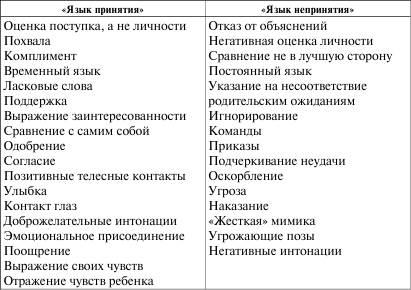 Сказка к упражнению «Чтение сказки»Царевна-лягушкаВ старые годы у одного царя было три сына. Вот когда сыновья стали на возрасте, царь собрал их и говорит:— Сынки мои любезные, покуда я ещё не стар, мне охота бы вас женить, посмотреть на ваших деточек, на моих внучат.Сыновья отцу отвечают:— Так что ж, батюшка, благослови. На ком тебе желательно нас женить?— Вот что, сынки, возьмите по стреле, выходите в чистое поле и стреляйте: куда стрелы упадут, там и судьба ваша.Сыновья поклонились отцу, взяли по стреле, вышли в чистое поле, натянули луки и выстрелили.У старшего сына стрела упала на боярский двор, подняла стрелу боярская дочь. У среднего сына упала стрела на широкий купеческий двор, подняла её купеческая дочь.А у младшего сына, Ивана-царевича, стрела поднялась и улетела, сам не знает куда. Вот он шёл, шёл, дошёл до болота, видит — сидит лягушка, подхватила его стрелу. Иван-царевич говорит ей:— Лягушка, лягушка, отдай мою стрелу.А лягушка ему отвечает:— Возьми меня замуж!Что меня радует в поведении моего ребенка Что меня огорчает  в поведении моего ребенка----